Veckobrev vecka 34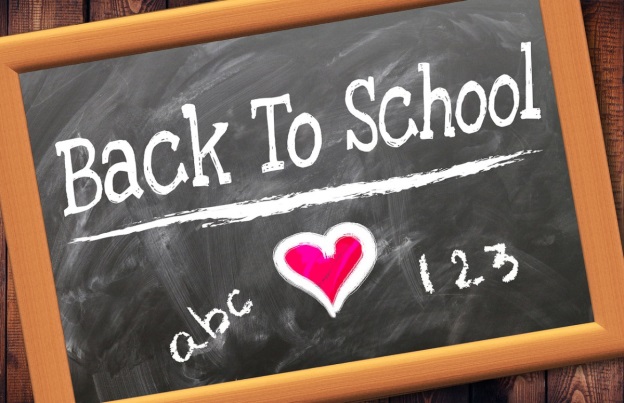 Hej på er!Då har vi kommit igång igen. Vi vill börja med att tacka för det superfina grillförklädet vi fick i våras. Härlig kvalitet! Har använts flitigt nu under sommaren. Vi har nu haft våra första dagar. Vi har hunnit både rita, skriva, diskutera och umgås. Vi har haft en tipspromenad om ordningsreglerna och arbetat med likabehandlingsplanen. Där har vi fokuserat på de svåra begreppen diskriminering, trakasserier och kränkande behandling.På måndag läser vi enligt schema. Eleverna har idrott i Furulund. De behöver kläder för utomhusaktivitet. På tisdagen går båda klasserna ut och arbetar om svamp i Furulund. Det kan vara bra att ha med en vattenflaska och en frukt. Vi går före lunch.Vi har fått en ny lärare i bild till våra elever. Hon heter Marie Hagman och är klassföreståndare i sexan. Christina kommer att arbete deltid i år. Det innebär att hon inte är på plats på fredagar.I år kommer vi att skicka hem veckobrev på onsdagar. Vi vill redan nu bjuda in till vårt föräldramöte. Det blir onsdag den 4/8 klockan 18-19. Vi ses i respektive klassrum. Där kommer vi bland annat att be er skriva upp er på utvecklingssamtalstider. Vi hoppas att många av er har möjlighet att komma.Trevlig helg!/ Daniel och Christina